Cyklobufet Na Štuperku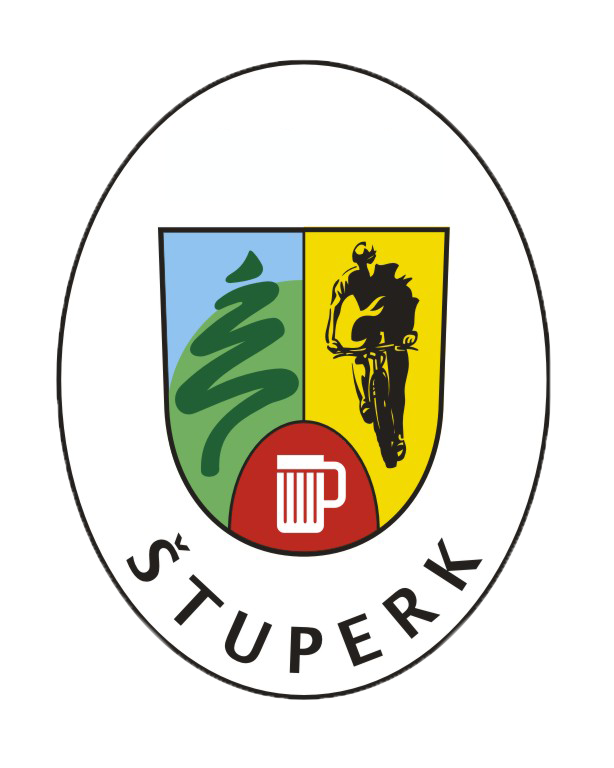 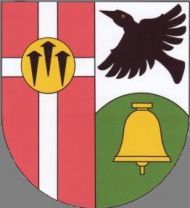 VÝSLEDKYVII. ročníku lesního běhu„DRSNÝ KROS OKOLO ŠTUPERKA“sobota 21. dubna 2018www.cyklobufet.czSPONZOŘI			OBEC CHOTÍKOV DESINSEKTA s.r.o.
Lindauerova 21, 301 00 PlzeňBAGMASTER s.r.o.Pod Košutkou 277/2, 32300 Plzeň, Bolevec KVĚTINY MILT
V Homolkách 1, 312 00 PlzeňCYKLOBUFET NA ŠTUPERKUChotíkov 316, 330 17 ChotíkovPropagace 	PROPAGACE BOŘÍKBolzanova 4, 301 00 PlzeňTraťové rekordy:ženy -	Pavla Zahálková		2015	11:51Muži -	Martin Šmíd			2014	21:51Plyšáci 2009 a mladšíPlyšáci 2009 a mladšíPlyšáci 2009 a mladšíPlyšáci 2009 a mladšíPlyšáci 2009 a mladšíPlyšáci 2009 a mladšíPlyšáci 2009 a mladšípořadístart.číslojménopříjmenírok nar.oddílčas1.27AdamVoves20152:58Plyšačky 2009 a mladšíPlyšačky 2009 a mladšíPlyšačky 2009 a mladšíPlyšačky 2009 a mladšíPlyšačky 2009 a mladšíPlyšačky 2009 a mladšíPlyšačky 2009 a mladšípořadístart.číslojménopříjmenírok nar.oddílčas1.22BarboraDvořáková20102:082.33LillyŠímová20102:313.32NikolŠímová20122:324.19ZuzanaDvořáková20122:345.34JasmínaJelani20112:53Žáci r. 2004 až 2008Žáci r. 2004 až 2008Žáci r. 2004 až 2008Žáci r. 2004 až 2008Žáci r. 2004 až 2008Žáci r. 2004 až 2008Žáci r. 2004 až 2008pořadístart.číslojménopříjmenírok nar.oddílčas1.11AlešHofrajtr2006HC Plzeň2.10MatyášMařík 2006HC Plzeň3.12MarekKoláček2006HC PlzeňMuži 1979 až 2000Muži 1979 až 2000Muži 1979 až 2000Muži 1979 až 2000Muži 1979 až 2000Muži 1979 až 2000Muži 1979 až 2000pořadístart.číslojménopříjmenírok nar.oddílčas1.26LukášKopča1990Baník Stříbro25:032.29JanŘeřicha1988Sunny Runners27:163.24VáclavPodlena198428:374.34RadekBohuslav198238:38Ženy 1984 až 2000Ženy 1984 až 2000Ženy 1984 až 2000Ženy 1984 až 2000Ženy 1984 až 2000Ženy 1984 až 2000Ženy 1984 až 2000pořadístart.číslojménopříjmenírok nar.oddílčas1.25SoňaMüllerová1989TJ Baník Stříbro14:212.28DenisaŠrámková1993Sunny Runners16:073.29TerezaPuchrová1991Sunny Runners16:234.1RomanaBehenská1993Rozběháme Česko16:305.5LucieZajícová199820:566.7MichaelaEisenreichová2000I.LK Plzeň 193522:16Veteránky I. 1972 až 1983Veteránky I. 1972 až 1983Veteránky I. 1972 až 1983Veteránky I. 1972 až 1983Veteránky I. 1972 až 1983Veteránky I. 1972 až 1983Veteránky I. 1972 až 1983pořadístart.číslojménopříjmenírok nar.oddílčas1.23EvaNováková1977SCPL16:47Veteránky II. 1973 a staršíVeteránky II. 1973 a staršíVeteránky II. 1973 a staršíVeteránky II. 1973 a staršíVeteránky II. 1973 a staršíVeteránky II. 1973 a staršíVeteránky II. 1973 a staršípořadístart.číslojménopříjmenírok nar.oddílčas1.16ZlataLukášková1968ACFalcon Rokycany15:332.8OlgaČervená1964BK Elán Zruč16:443.4MartaŠroubková1961Marathon Plzeň17:17Veteráni I. 1969 až 1978Veteráni I. 1969 až 1978Veteráni I. 1969 až 1978Veteráni I. 1969 až 1978Veteráni I. 1969 až 1978Veteráni I. 1969 až 1978Veteráni I. 1969 až 1978pořadístart.číslojménopříjmenírok nar.oddílčas1.13MichalMařík1975HC Plzeň 192944:25Veteráni II. 1959 až 1968Veteráni II. 1959 až 1968Veteráni II. 1959 až 1968Veteráni II. 1959 až 1968Veteráni II. 1959 až 1968Veteráni II. 1959 až 1968Veteráni II. 1959 až 1968pořadístart.číslojménopříjmenírok nar.oddílčas1.14.JiříProcházka1962Run magazine team27:332.15MilanŠkarda1963AC Falcon Rokycany30:573.2RomanBehenský196732:594.18VítězslavHabl1966Štuperk42:17Veteráni III. 1958 a staršíVeteráni III. 1958 a staršíVeteráni III. 1958 a staršíVeteráni III. 1958 a staršíVeteráni III. 1958 a staršíVeteráni III. 1958 a staršíVeteráni III. 1958 a staršípořadístart.číslojménopříjmenírok nar.oddílčas1.17PetrJanový1945AC Trial Plzeň30:14